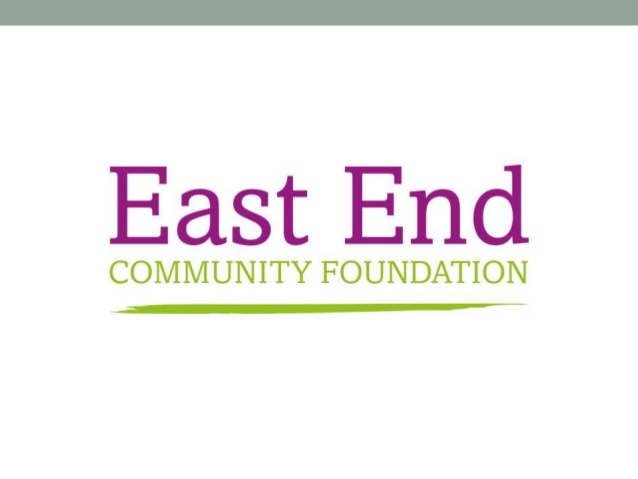 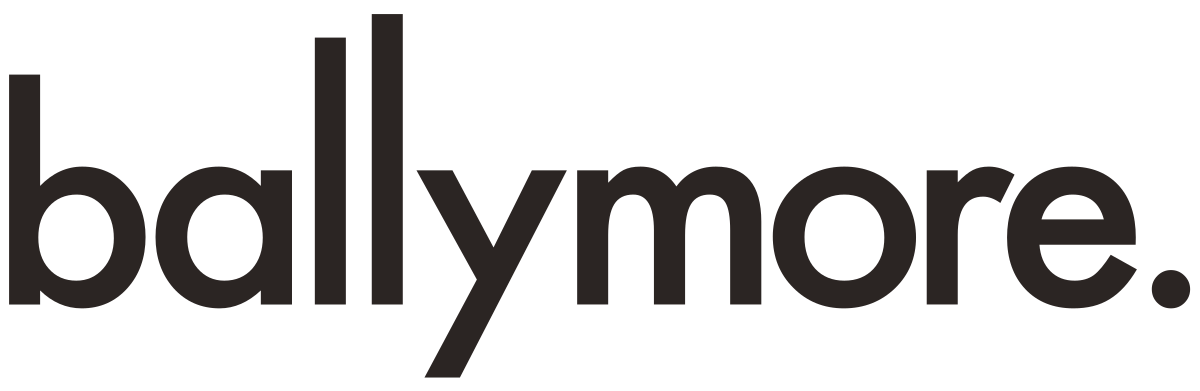 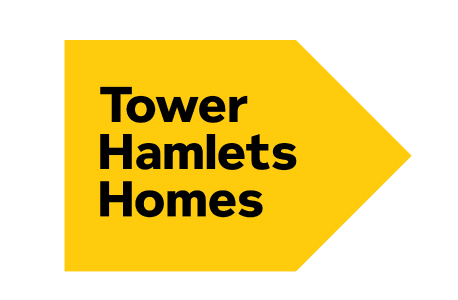 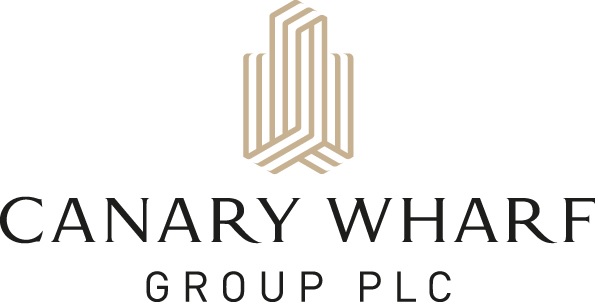 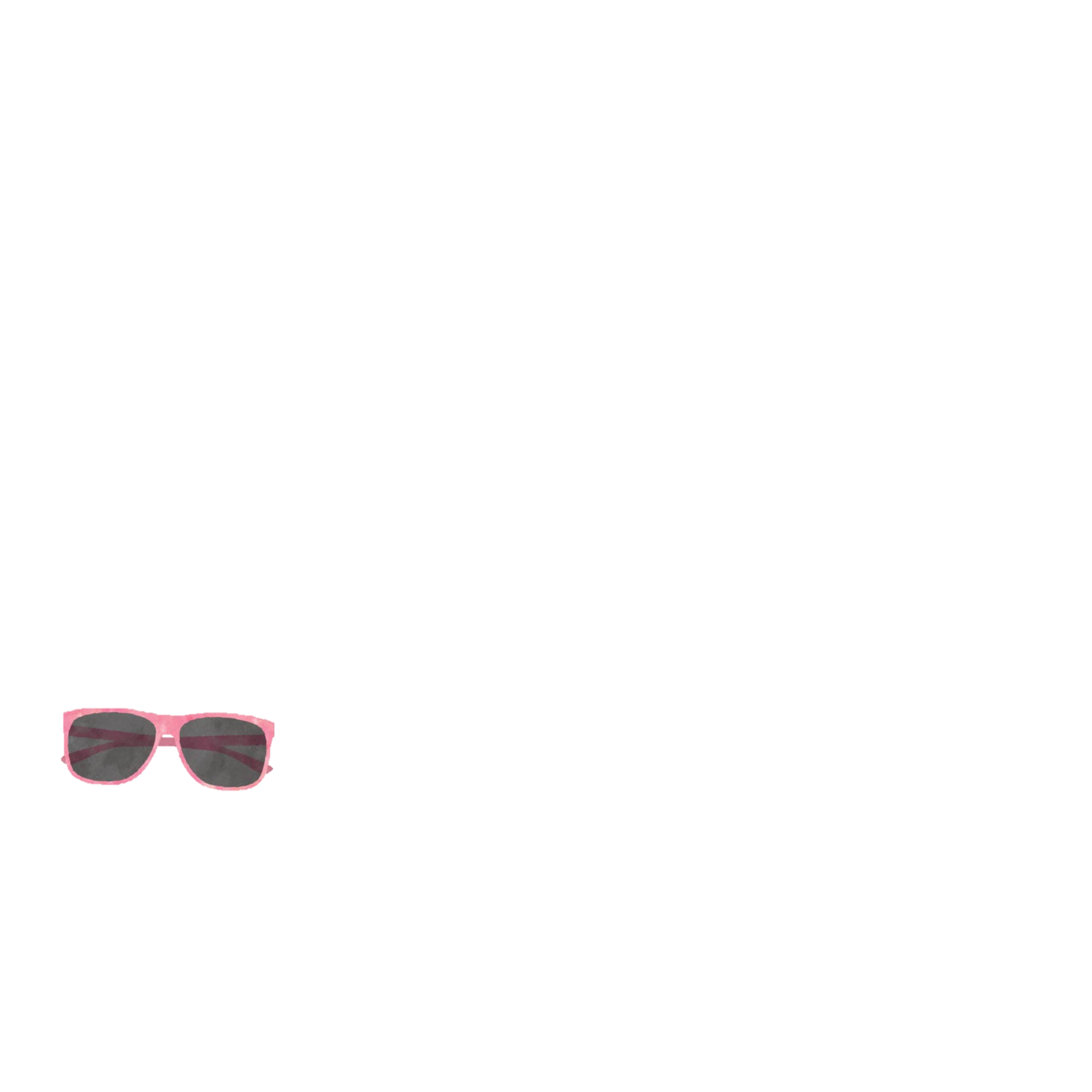 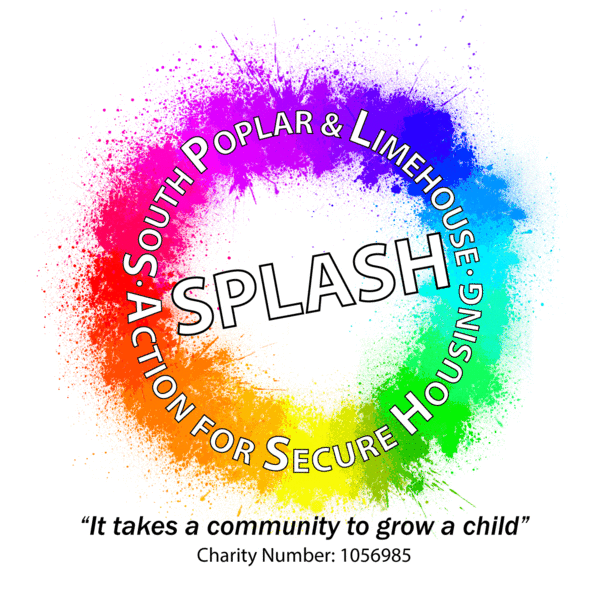 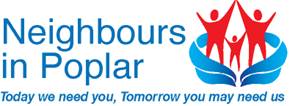 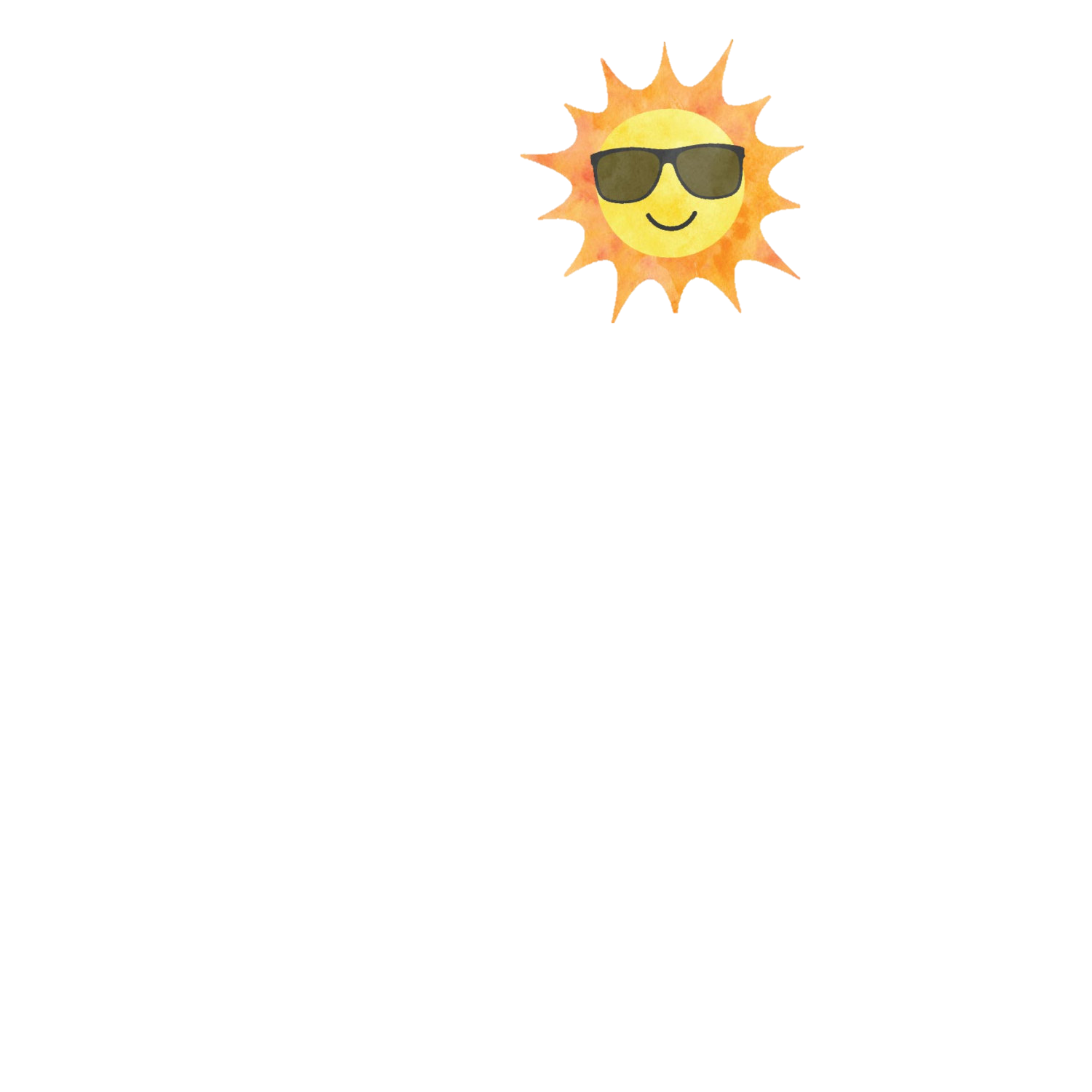 These trips are all intended for families and individuals who are NOT going on holidays and who live in E14.ONLY 4 Trips per person/family.